               Женский день 8 Марта в Детском саду №1 « Ласточка»С 4 по 6 марта в нашем праздничном детском саду совместно с детьми и педагогами были организованы 6 весенних утренника посвящённых международному женскому дню. Во второй младшей группе состоялся праздник «Мамины желания». Ребята вместе с клоуном Клёпой веселились, выполняли забавные задания играли в подвижные игры. Дети посвятили трогательные песни любимым бабушкам и мамам.     Ребята группы «Ромашка» искали звонкий колокольчик, который потерял Скворец-весны гонец. Оказалось, что пропажу нашла хитрая Баба Яга. Дети с успехом выполнили все задания коварной бабушки, развеселили её, и она стала доброй и счастливой. Парный танец «Девочки фабричные», в исполнении детей средней группы получился искренним, трогательным и тёплым. Дети средней группы «Смешарики» мамочкам и бабушкам с любовью спели песни: «Нарисую маму», «Бабушка испеки оладушки», «Хорошо рядом с мамой». Рассмешили всех зрителей незабываемой юмористической сценкой «Бабушки-старушки». Проникновенно станцевали композиции: «А я игрушек не замечаю», «Матрёшки».     Ребята групп: «Ягодка» и «Солнышко» торжественно посвятили праздничные стихотворения своим мамам. С Кикиморой и Антошкой участвовали в играх, конкурсах, эстафетах.   В подготовительной группе «Звёздочки» была организована конкурсная программа «А ну ка - девочки!»  Юные красавицы состязались в различных интересных конкурсах: «Да или нет», «У меня растут года – скоро мамой буду я», «Сказочная викторина», «Самые сообразительные», «Эстафета на каблуках». Во время музыкальной паузы девочки задорно исполнили народный танец «Брови», Песню -танец с ложками «Бабушка испеки оладушки». Дети выразительно и артистично выступили в сценках: «Три девицы», «Мама и дочь», «Андрюша и яблоко». В заключении конкурсной программы мальчики трогательно поздравили своих девочек и подарили яркие сувениры, сделанные своими руками.Все участники праздничных развлечений надолго зарядились бодростью и радостным весенним настроением!Педагог-психолог: Шайтанова О.В.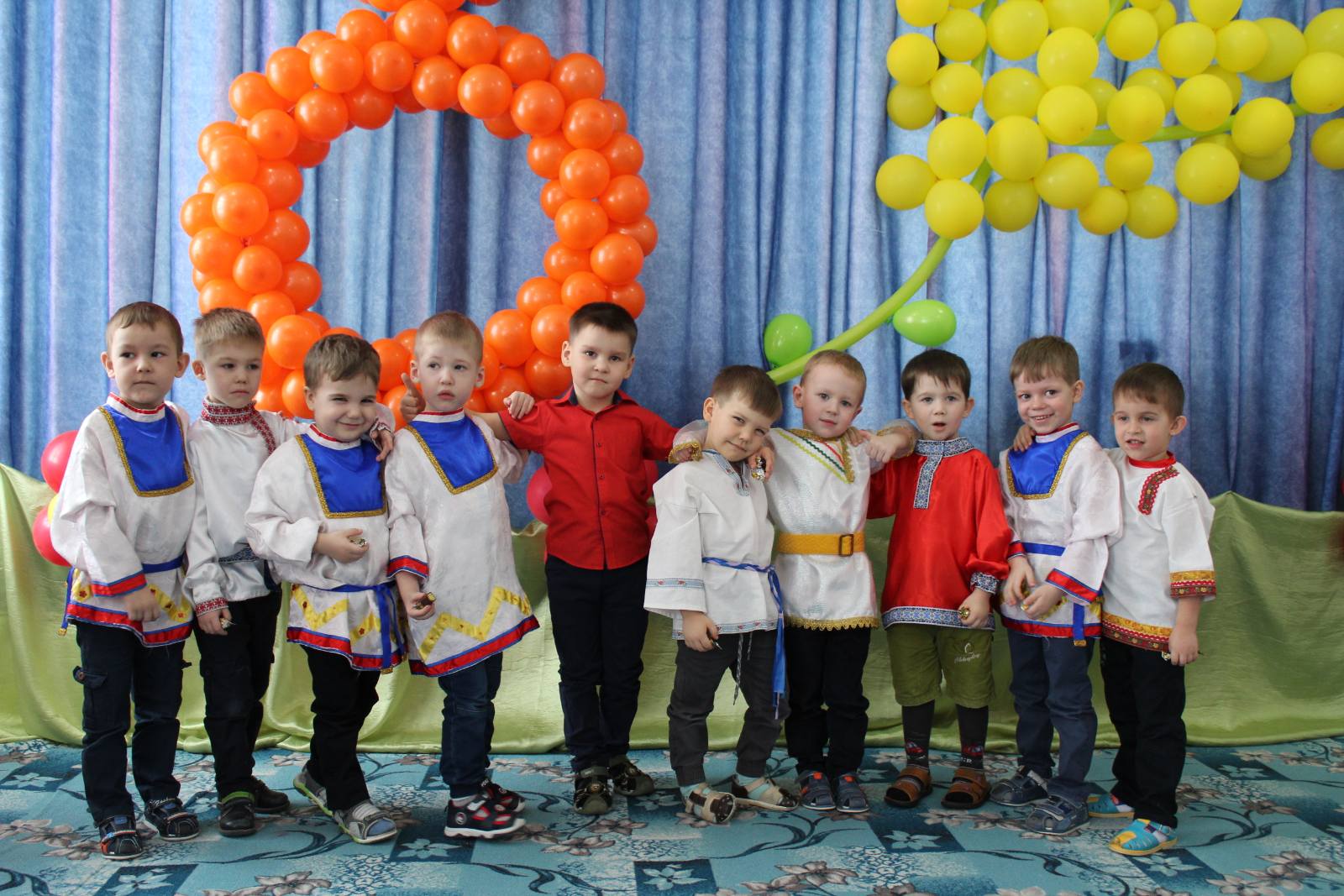 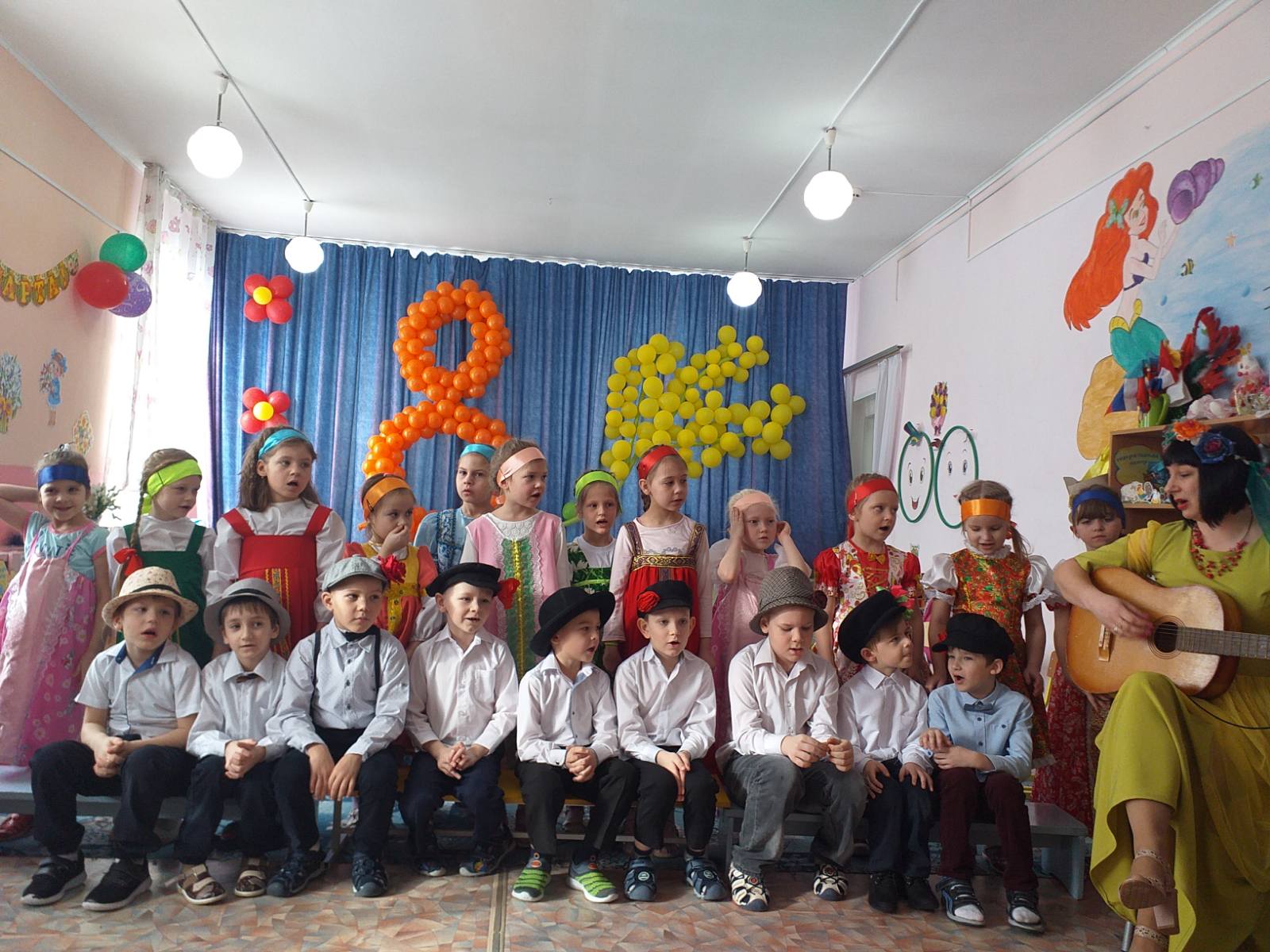 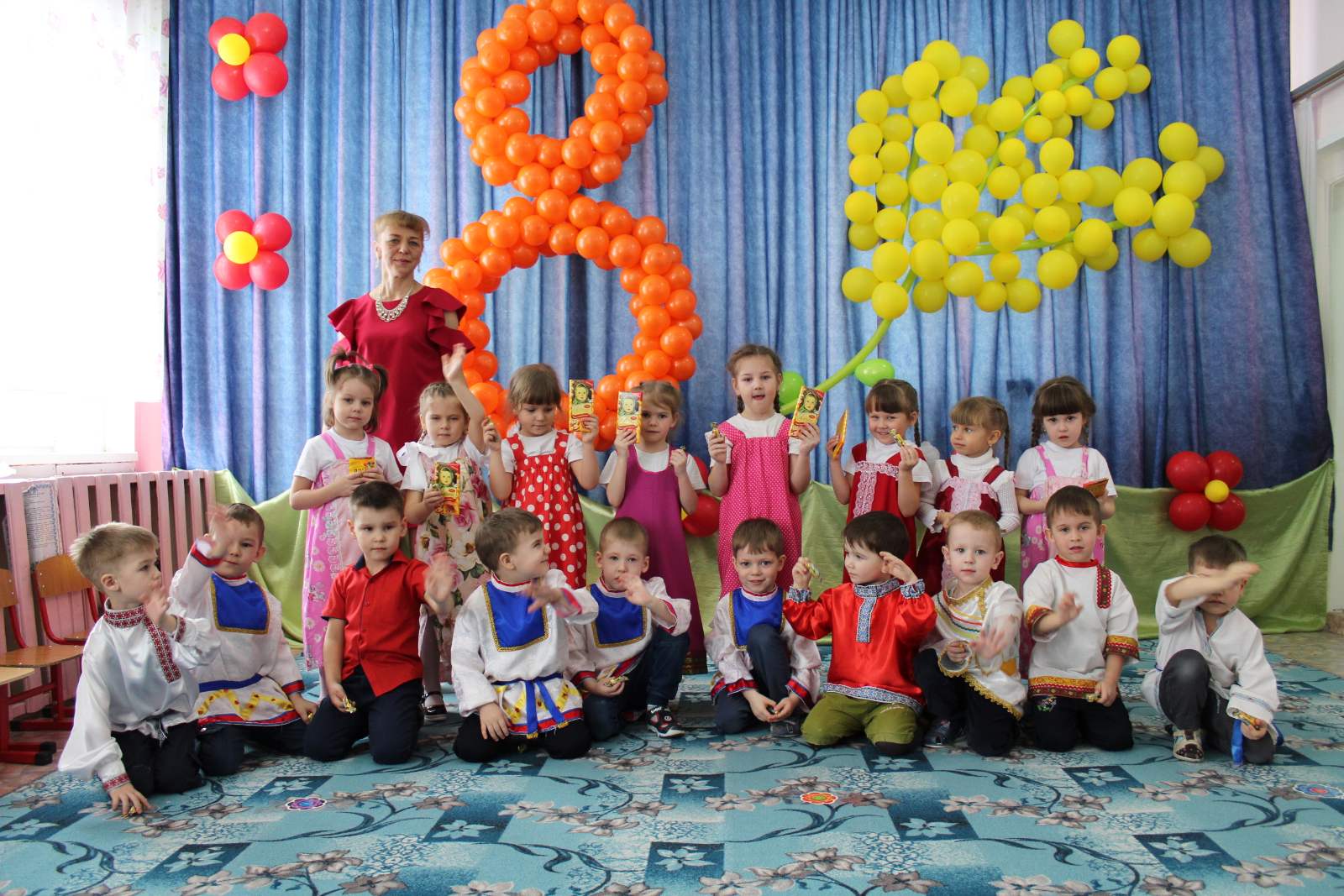 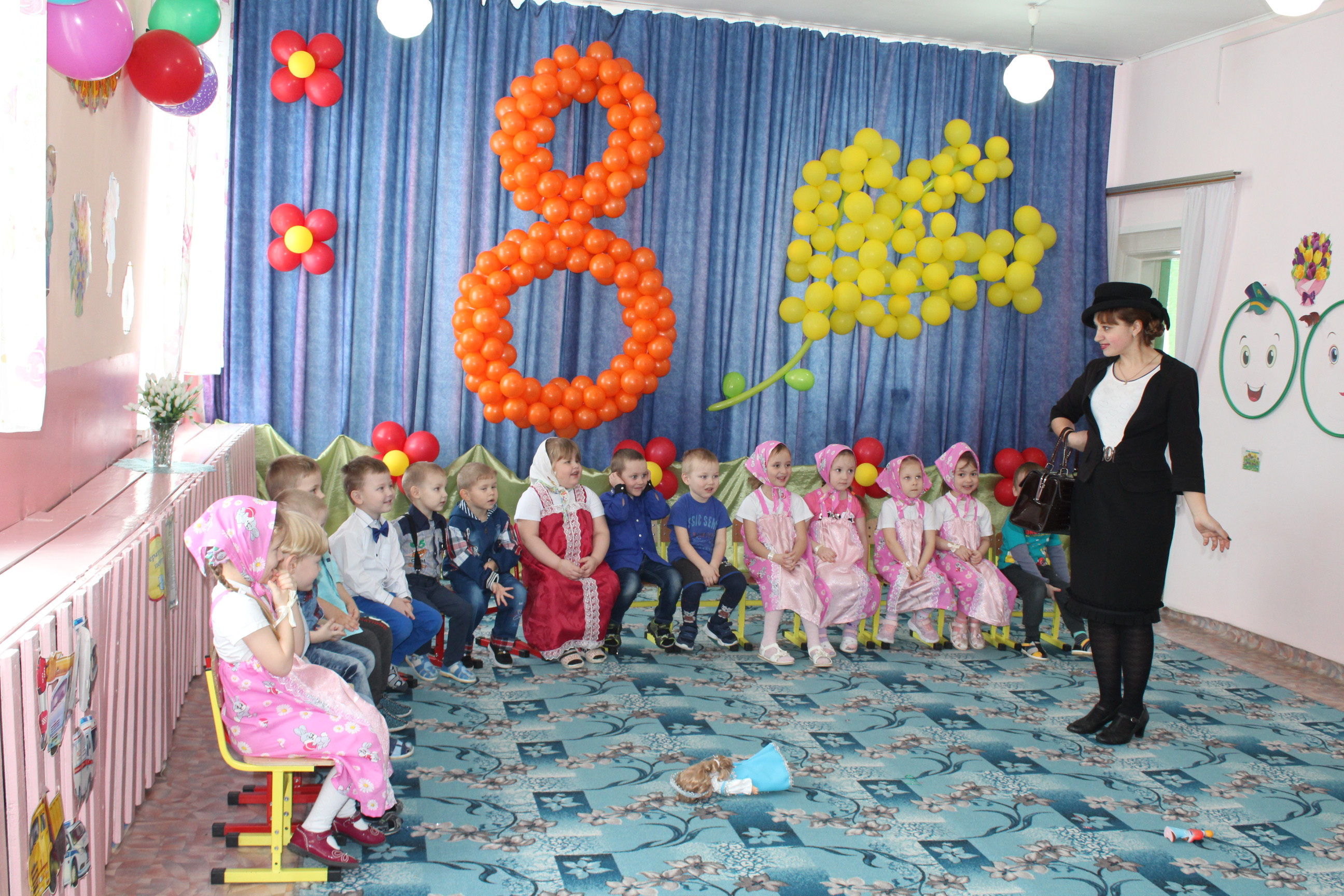 